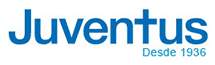 Los socios de Aproase y sus familiares directos tienen un descuento del 10% en la cuota mensual. Además por ser socios del Club tienen la opción de descuentos especiales en los siguientes comercios:* Doite* Sport City* El Tibidabo* Estacionamiento Colonia 1082*Farmacia Tundisi*Stadium Calzados* Marroquinería Dette